ASHRAFF 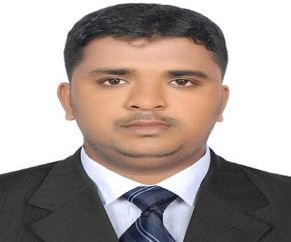 ESTIMATION ENGINEER – (JOINERY)KuwaitE-mail: ashraff-394354@2freemail.comSUMMARY:I have been involved in Pre and Post contract works and Interior Fit Out work projects in Sri Lanka, UAE and Kuwait. Having confidence and the knowledge to deal with the matters highly critical and tense and exposed to all the Pre & Post contract works in Almost 07 years of working experience in different built environment Building project are Professionals and organizations in Sri Lanka, UAE and KuwaitWORKING EXPERIENCE IN GULF (04 YEARS)Division	:	Joinery & Furniture works Designation :	Cost Estimation EngineerPeriod	:	October 2017 – Present Country	:	KuwaitDivision	:	Advertising & Furniture WorksDesignation :	Estimation EngineerPeriod	:	2016 January - 2017 August Country	:	UAE – DubaiDUTIES & RESPONSIBILITIES:Study the blue prints, brief, client's requirements, details drawings and related documents.Understanding drawings and joinery technical issues.Prepares work to be estimated by gathering proposals, blueprints, specifications, and related documents.Prepare cost estimation according to material price, labor consumption, management overhead cost and Margin.Evaluate Customer Request for Tender/Bid/Quotation documents.Revise estimates and implement required changes.Preparing subcontract documents for quotations and negotiations with subcontractors.Prepare budgetary cost for all work elements of the project.Coordinate with production manager, salesman and production supervisors.Prepare list of materials to be purchased as schedule and advising on procurement strategy.Visiting sites and Production to gather information needed.Strong background in estimation responsible for estimation process.WORKING EXPERIENCE IN SRI LANKA - (03 YEARS)Division	:	Building ContractingDesignation :	Quantity SurveyorPeriod	:	2012 August - 2015 December Country	:	Sri Lanka – ColomboDUTIES & RESPONSIBILITIES:Responsible for timely and accurate quantity take off and review of drawings, specification,BOQ, tender addendums and clarification.Estimator on Tender submittals.Prepare the rate break up.Assist Contract Manager to prepare payment application, variations and claims.Prepare Quotation.Check sub-contractor’s payment applicationsFind out the variations.Prepare list of materials to be purchased as schedule and advising on procurement strategyCoordinate with project Engineers and assist to prepare monthly Progress reportRate analyses & rate break up for variationPROFESSIONAL QUALIFICATION:B.Sc. (Hons) in Quantity Surveying (Reading)- Birmingham City University (UK Base ICBT campus) – DubaiHigher National Diploma in Civil Engineering-Ed-excel # EU 80922 UK Base ICBT campus – Sri LankaAdvanced Diploma in Quantity Surveying-Vocational Training Authority of Sri Lanka – Sri LankaDiploma in Auto Cad 2D & 3D Civil- Info Computing & Management institute – Sri LankaSKILLS:Excellent Knowledge in Auto CADCould Operate Effectively with Microsoft Office Tools namely Word, Excel, Power Point & OutlookEfficient Management and Organization AbilitiesPERSONAL DETAILS:Gender	:	MaleDate of Birth	:	1992-04-06Nationality	:	Sri LankaMarital Status	:	MarriedVisa Status	:	Residential Visa – KuwaitREFERENCE:Upon request to be furnishedI ensure that I shall tackle any professional challenges keeping in pace with the company goals and objectives. I do hereby declare that the above information furnished is true to best of my knowledgeAshraff